Fotodokumentace – obnova domu č.p. 991 na ul. Alšově v Příboře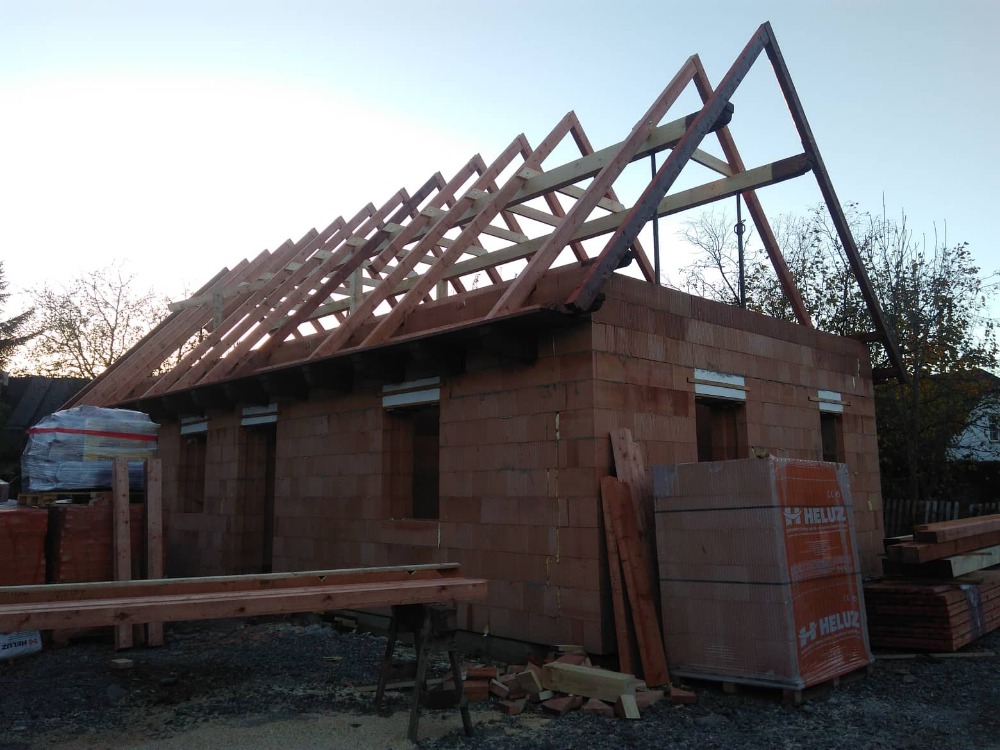 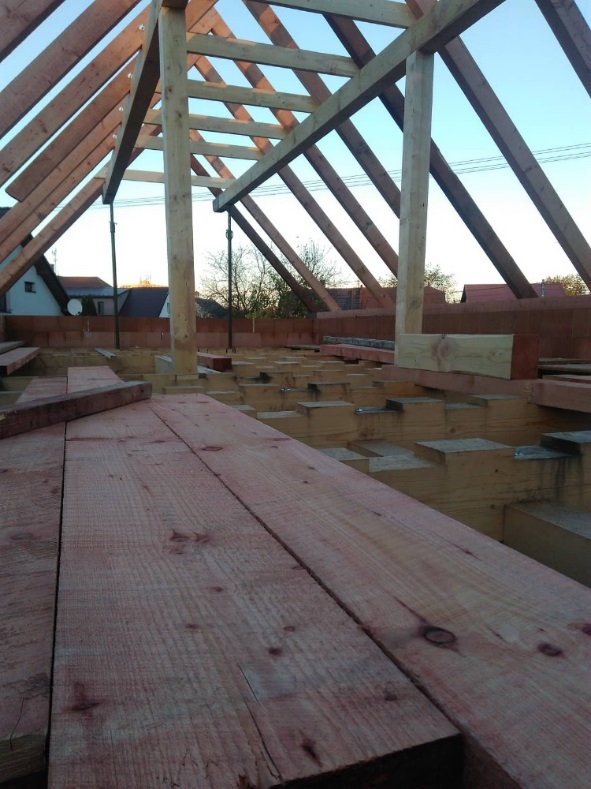 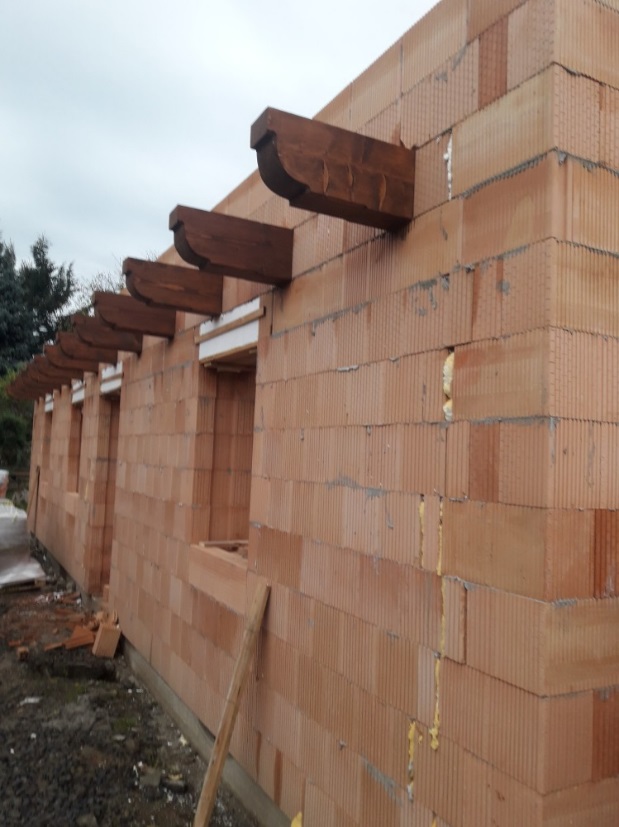 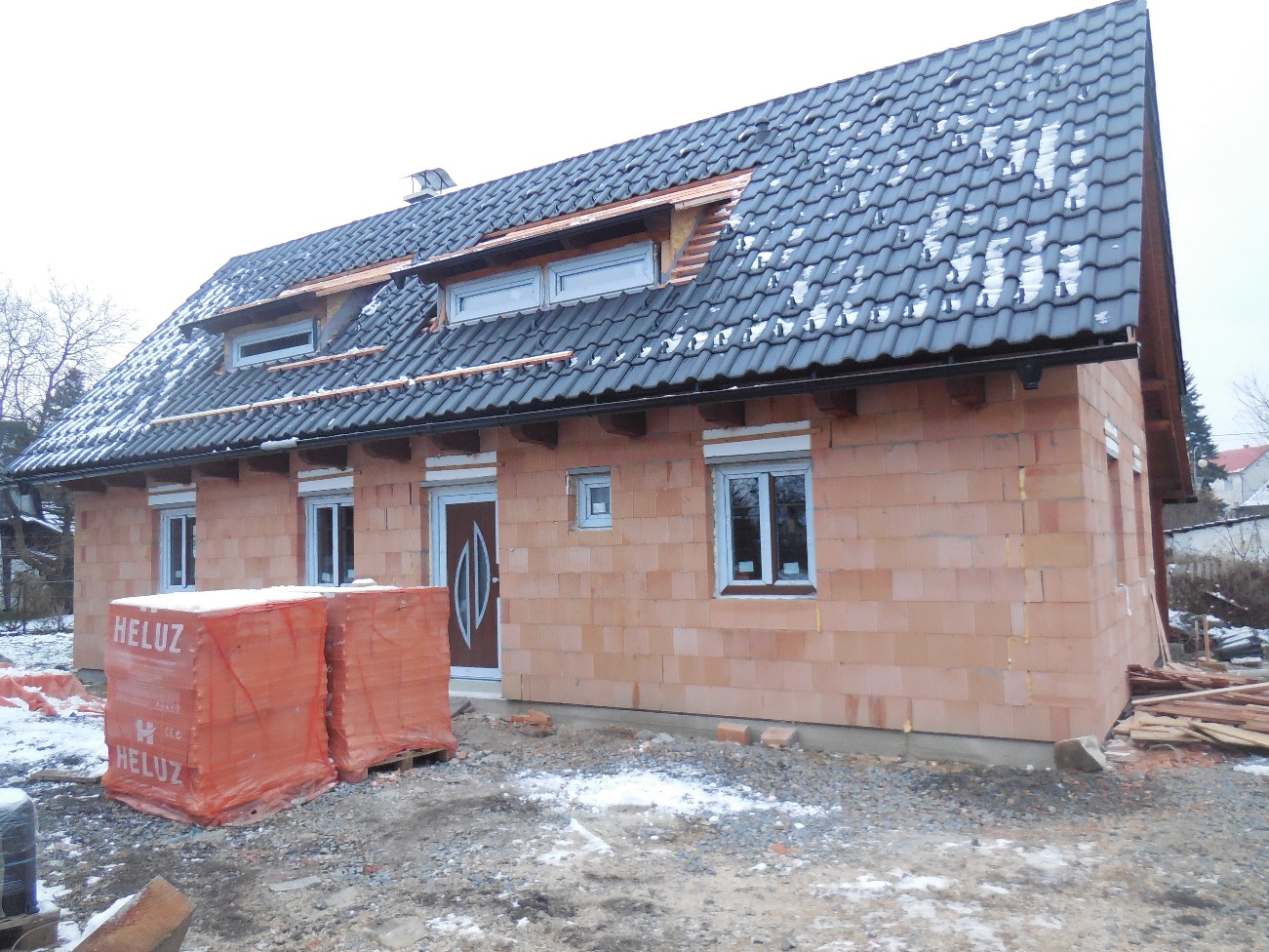 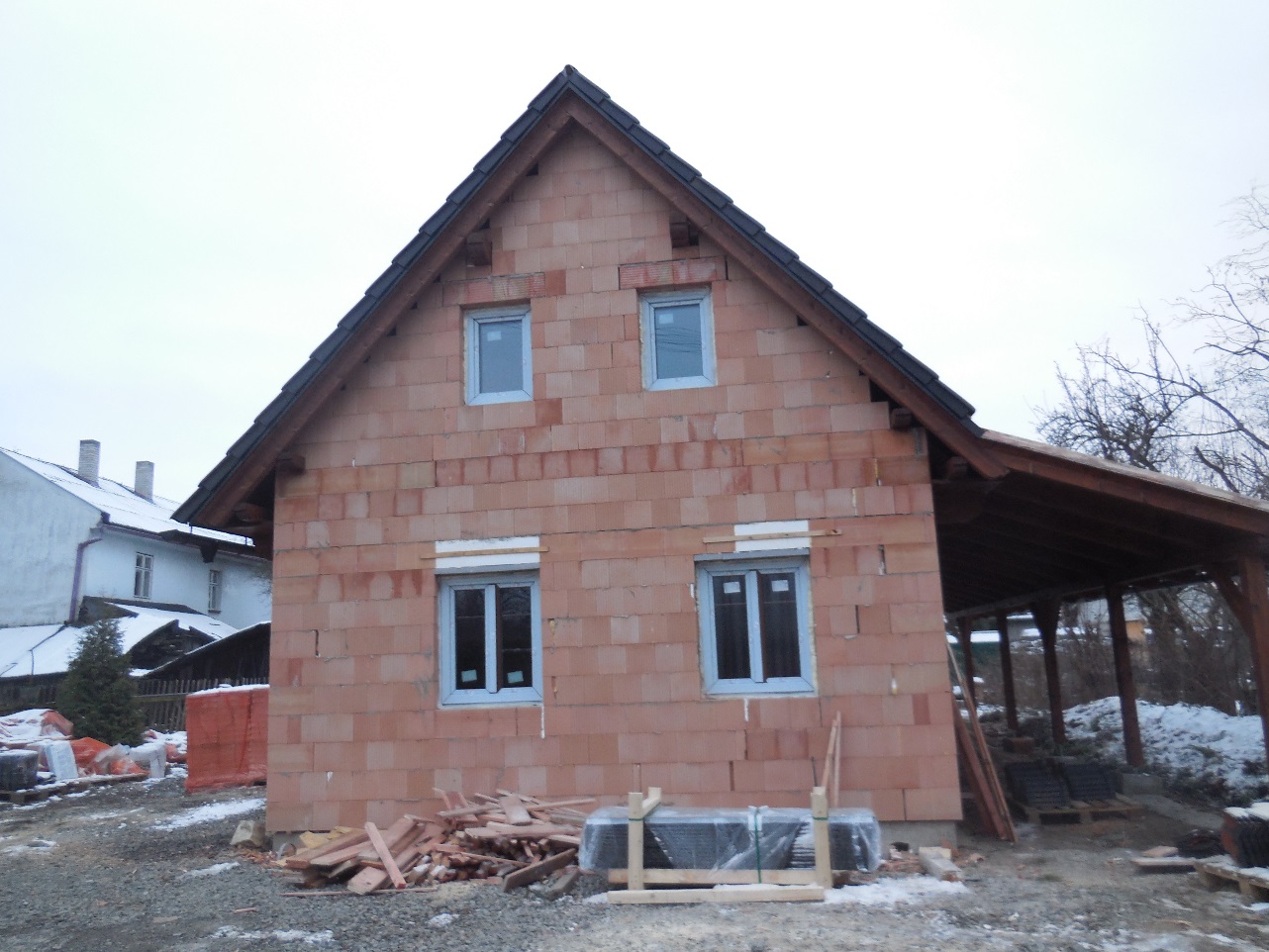 